Publicado en Madrid el 21/02/2024 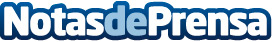 HomeFinder: la innovación en búsqueda inmobiliaria que brinda resultados precisos"Descubre la diferencia que una innovación inmobiliaria de calidad puede marcar en la búsqueda de propiedades o en la maximización de la inversión"Datos de contacto:Dimas BuenoDesarrollador627289291Nota de prensa publicada en: https://www.notasdeprensa.es/homefinder-la-innovacion-en-busqueda Categorias: Nacional Inmobiliaria Inteligencia Artificial y Robótica Madrid Andalucia Asturias Innovación Tecnológica http://www.notasdeprensa.es